Fisa de evaluare pentru clasa a VII-aFolosind  harta de mai jos notati statele numerotate de la 1 la 10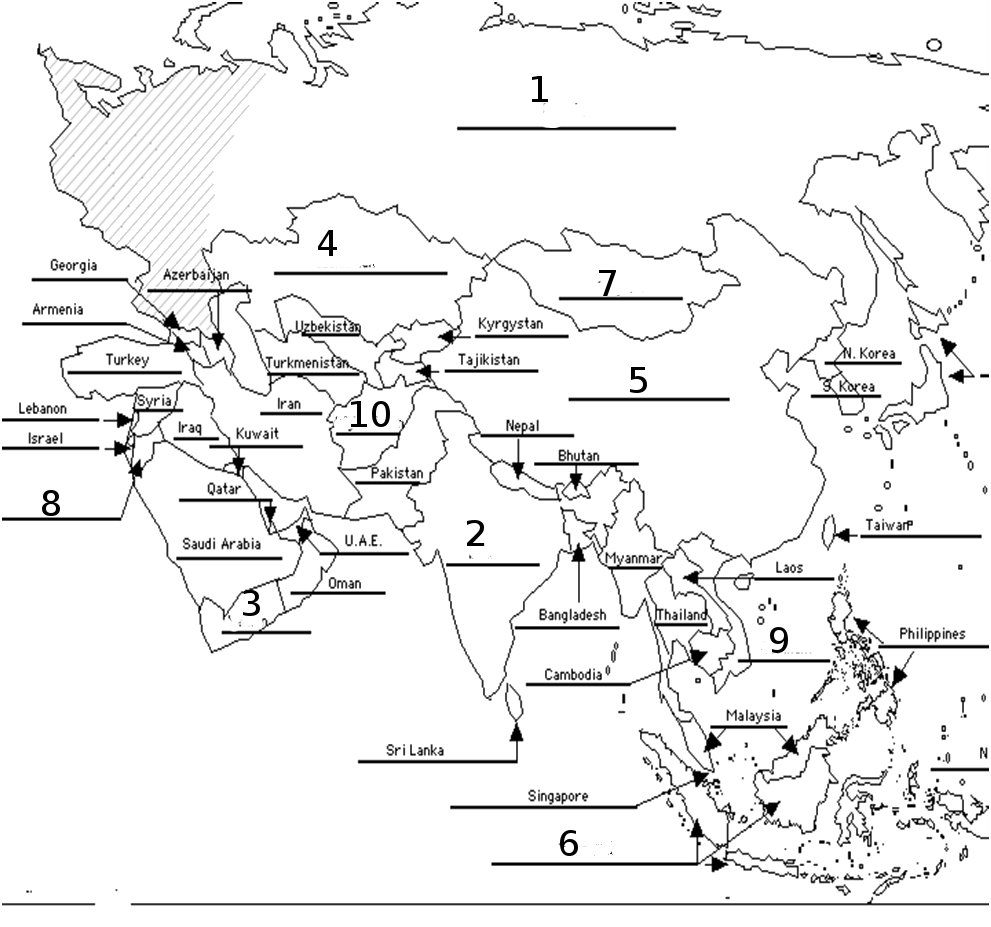 Timp de lucru 20 de minute